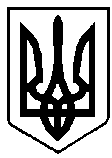 ВИКОНАВЧИЙ КОМІТЕТ вараської МІСЬКОЇ РАДИМайдан Незалежності .Вараш, Рівненська обл.,34403,  тел. /факс (03636) 2-45-19e-mail: rada@varash-rada.gov.ua  Код ЄДРПОУ 03315879П Р О Т О К О Л   №13 засідання  виконавчого  комітету 							      Від  06 вересня 2021 року							Засідання розпочалося о 15.00 год.							Засідання закінчилося  о 15.30 год.	 					                Сесійна зала Присутні  на  засіданні члени виконкому:Мензул О.П. – міський голова, вів засіданняВолинець М.С.Воскобойник І.С.Гаврилюк О.В.Денега С.В.Дерев’янчук Г.М.Ємельянов Я.В.Кульковець М.В.Онопрійчук О.В. Руднік О.О. Стецюк Д.В. Яковчук Р.В. Ярошик О.В. Федорук О.С. Хондока Р.В.Відсутні: Бойко С.В.Бортнік А.А.Ординат О.Я.Павлишин П.Я.Патейчук А.В.Взяли участь у засіданні:Остапович У.С. – в.о. начальника управління документообігу та     організаційної роботи виконавчого комітету Ющук Д.А. – директор департаменту житлово-комунального господарства, майна та будівництва виконавчого комітетуКорень О.М. – начальник управління освіти виконавчого комітетуГоштук Н.О. – завідувач сектору, юрисконсульт сектору «Юридичний» відділу «ЦНАП» департаменту соціального захисту та гідності виконавчого комітетуІльїна А.В. – начальник служби у справах дітей виконавчого комітету виконавчого комітету Присутні на засіданні:Гребьонкін В.П. – начальник відділу інформаційної політики та 	комунікацій виконавчого комітетуКрищук Ю. С. – кореспондент ТРК «Енергоатом»Дегтяр О.А. – начальник ЦТПК ВП РАЕСШвець Н.В. – начальник відділу персоніфікованого обліку осіб, якімають право на пільги УПСЗН виконавчого комітетуПОРЯДОК ДЕННИЙ:	1. Про початок опалювального періоду 2021/2022 років у с.Заболоття (№304  від  06.09.2021).	2. Про затвердження мережі закладів дошкільної, загальної середньої та позашкільної освіти Вараської міської територіальної громади (№305 від 06.09.2021).3. Про готовність закладів освіти Вараської міської територіальної громади до нового 2021/2022 навчального року (№306 від 06.09.2021).4. Про надання дозволу громадянину Гриценку М.О. на вчинення правочину (№283 від 28.08.2021).5. Про надання дозволу громадянину Гриценко М.О. на вчинення правочину (№284  від  28.08.2021).6. Про реєстрацію помічника Тишко А.О. в особі Крищук З.М. (№285  від  28.08.2021).7. Про надання дозволу громадянці Телешковій Г.В. на вчинення правочину (№282 від 28.08.2021). Голосували за основу: за – 15; проти – 0; утримались – 0.Мензул О.П., міський голова, за пропозицією керівників відділів та управлінь, запропонував внести до порядку денного додатково  питання:Про затвердження складу комісії з питань розрахунку обсягів компенсації витрат за пільговий проїзд окремих категорій громадян, які перевозяться автомобільним транспортом загального користування, за рахунок коштів місцевого бюджету (№307 від 06.09.2021).Голосували за пропозицію: за – 15; проти – 0; утримались – 0.ВИРІШИЛИ: внести додатково  питання до порядку денного.Голосували в цілому:  за – 15; проти – 0; утримались – 0.СЛУХАЛИ: 1.  Про початок опалювального періоду 2021/2022 років ус.Заболоття. Доповідав: Д.Ющук, директор департаменту житлово-комунальногогосподарства, майна та будівництва виконавчого комітету Голосували: за – 15; проти – 0; утримались – 0.ВИРІШИЛИ: рішення №277 додається.СЛУХАЛИ: 2. Про затвердження мережі закладів дошкільної, загальноїсередньої та позашкільної освіти Вараської міської територіальної громади.Доповідала: О.Корень, начальник управління освіти виконавчого комітету  ВИСТУПИЛИ: О.Мензул запропонував у пункті 10 рішення слова «з 1 вересня2021 року» замінити словами «з 6 вересня 2021 року».  Голосували за пропозицію: за – 15; проти – 0; утримались – 0.Голосували за рішення в цілому: за – 15; проти – 0; утримались – 0ВИРІШИЛИ: рішення №278 додається.СЛУХАЛИ: 3. Про готовність закладів освіти Вараської міської територіальноїгромади до нового 2021/2022 навчального року.Доповідала: О.Корень, начальник управління освіти виконавчого комітету  Голосували: за – 15; проти – 0; утримались – 0.ВИРІШИЛИ: рішення №279 додається.СЛУХАЛИ: 4. Про затвердження складу комісії з питань розрахунку обсягівкомпенсації витрат за пільговий проїзд окремих категорій громадян, які перевозяться автомобільним транспортом загального користування, за рахунок коштів місцевого бюджету.Доповідав: М.Волинець, заступник міського головиГолосували: за – 15; проти – 0; утримались – 0.ВИРІШИЛИ: рішення №280 додається.СЛУХАЛИ: 5. Про надання дозволу громадянину Гриценку М.О. на вчиненняправочину.Доповідала: Н.Гоштук, завідувач сектору, юрисконсульт сектору «Юридичний»відділу «ЦНАП» департаменту соціального захисту та гідності виконавчого комітетуГолосували: за – 15; проти – 0; утримались – 0.ВИРІШИЛИ: рішення №281 додається.СЛУХАЛИ: 6. Про надання дозволу громадянину Гриценку М.О. на вчиненняправочину.Доповідала: Н.Гоштук, завідувач сектору, юрисконсульт сектору «Юридичний»відділу «ЦНАП» департаменту соціального захисту та гідності виконавчого комітетуГолосували: за – 15; проти – 0; утримались – 0.ВИРІШИЛИ: рішення №282 додається.СЛУХАЛИ: 7. Про реєстрацію помічника Тишко А.О. в особі Крищук З.М.Доповідала: Н.Гоштук, завідувач сектору, юрисконсульт сектору «Юридичний»відділу «ЦНАП» департаменту соціального захисту та гідності виконавчого комітетуГолосували: за – 15; проти – 0; утримались – 0.ВИРІШИЛИ: рішення №283 додається.СЛУХАТИ: 8. Про надання дозволу громадянці Телешковій Г.В. на вчиненняправочинуДоповідала: А. Ільїна, начальник служби у справах дітей виконавчого комітетуГолосували: за – 15; проти – 0; утримались – 0.ВИРІШИЛИ: рішення №284 додається.Міський голова						Олександр МЕНЗУЛ